SupplementTable S1: List of all the samples, sampling dates, sampling locations, and additional comments. The column on the left indicates which samples were pooled for species interpolation-extrapolation, building one data point (and confidence intervals) in Figure 3.Table S2 (separate excel file): species abundance list with all sample nights (rows; Automated samples are pooled as described in the methods section). The first five columns give information on the predictors used: sampling year, trap type, season, TLarv, and HLarv.Table S3: Coordinates for the weather stations used to gather precipitation ratesTable S4: Calculations based on A) only one trap type (manual) and B) only on one trap type and one location (CV). For the latter calculation, no samples were pooled. Each sampling night was used as independent sample.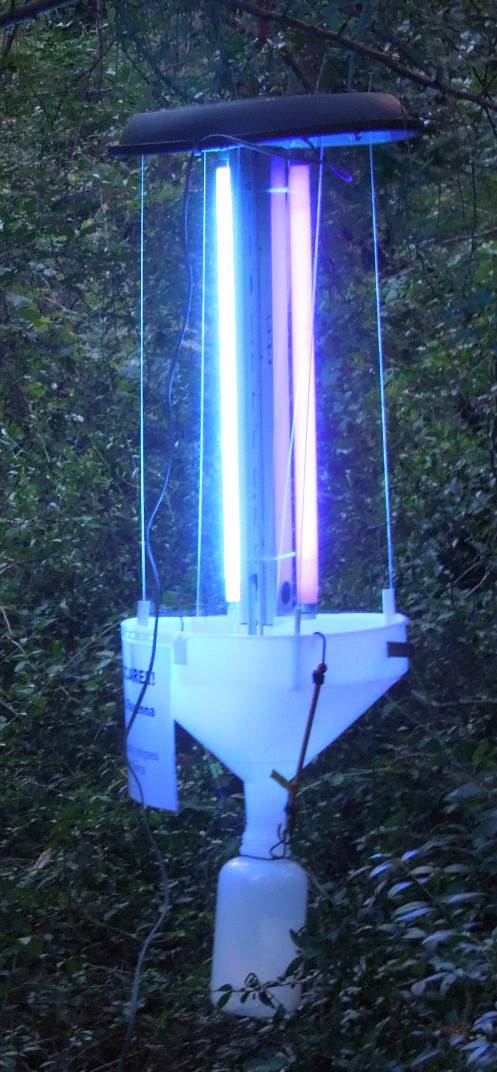 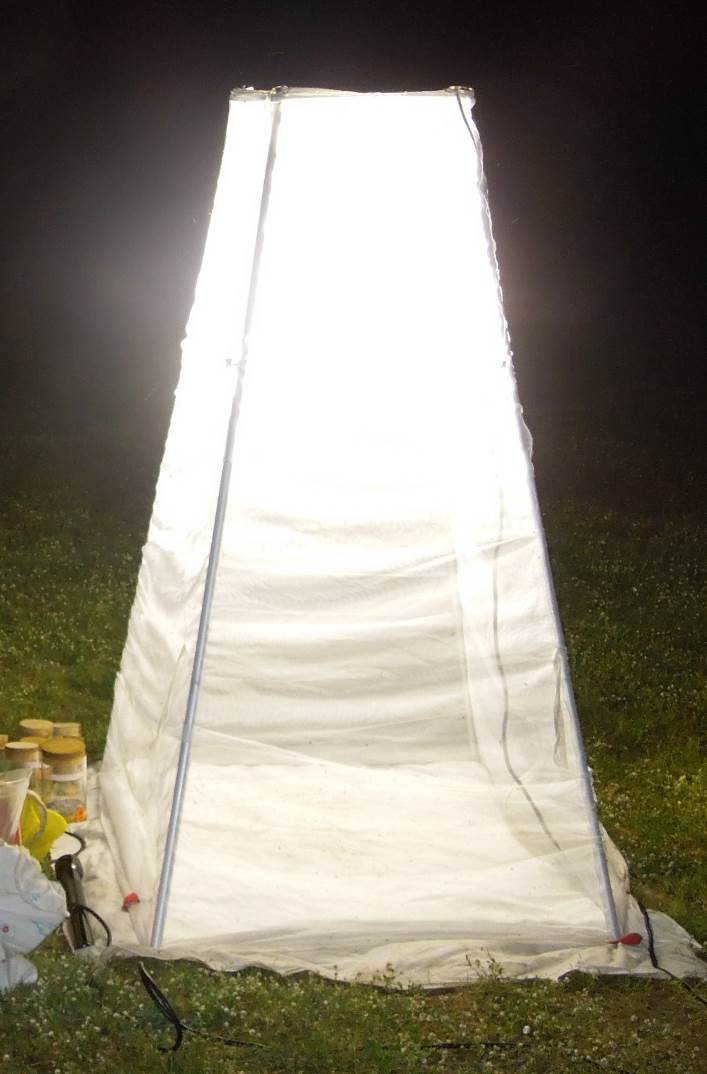 Fig. S1 Light trap types used. Left: Automated light trap, Right: manual light trap.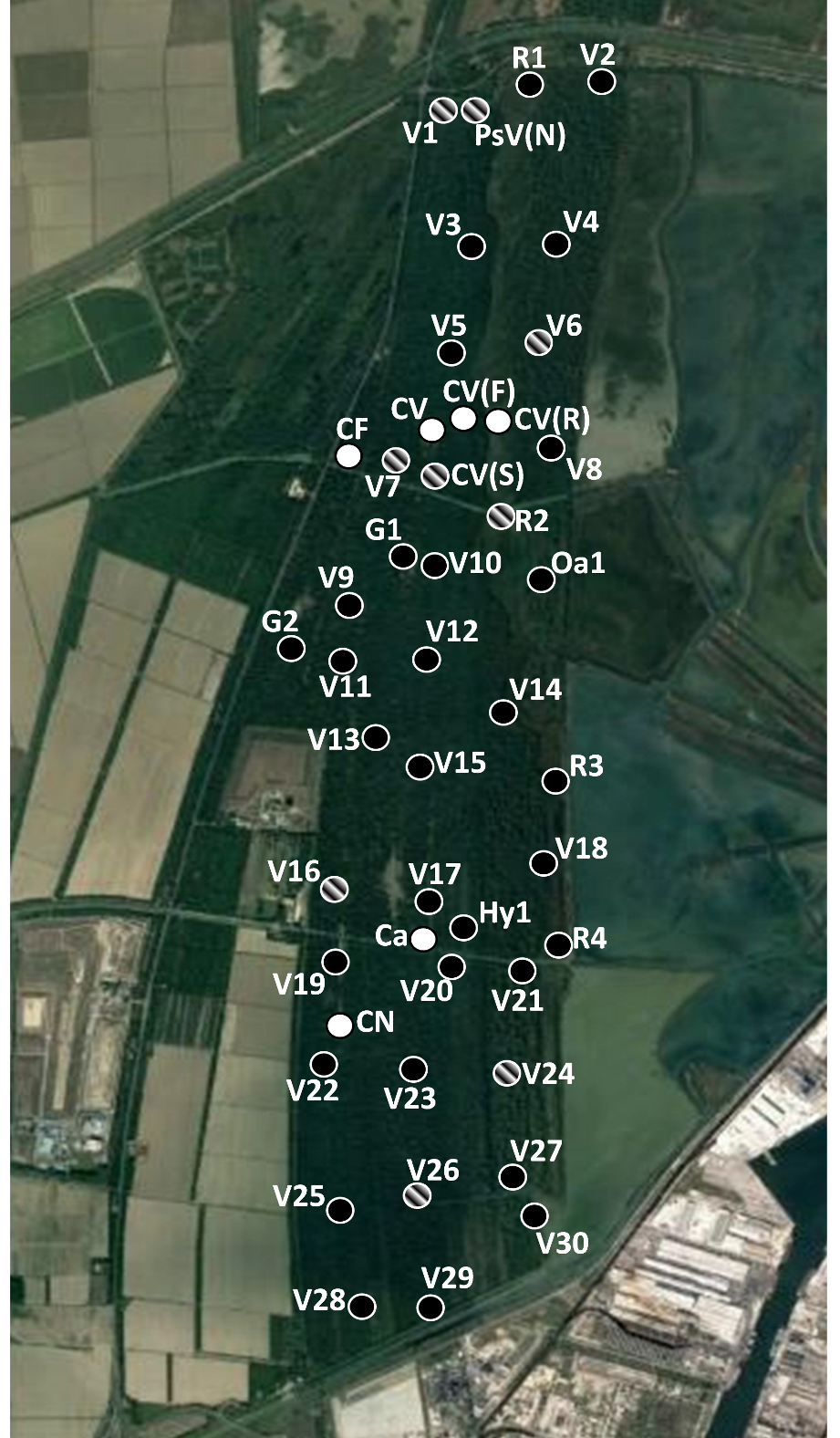 Fig. S2 map of the sampling locations. Black points indicate locations of automated light traps. White points indicate manual light trap locations. Striped locations were sampled by both trap types.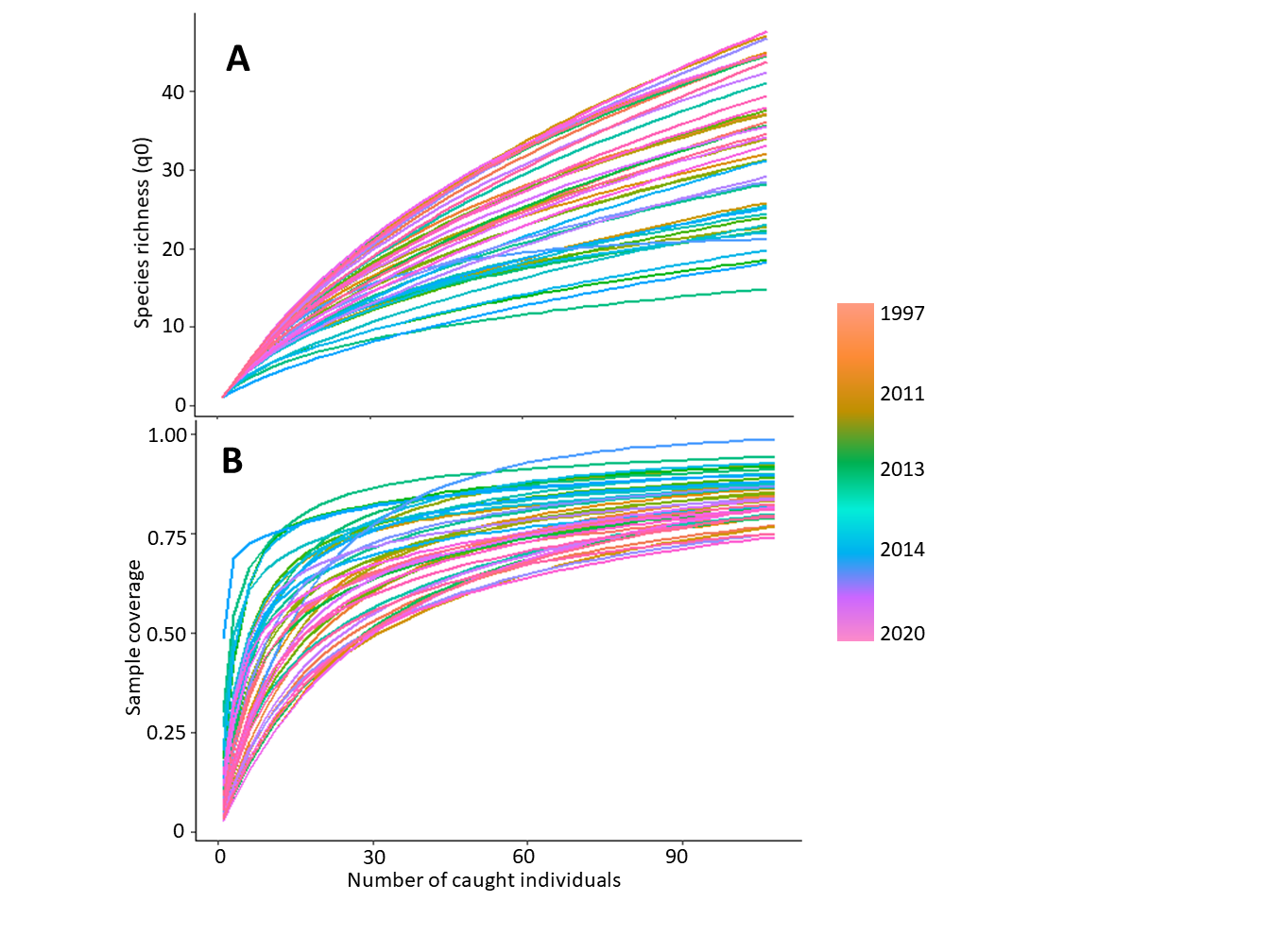 Fig. S3: Species interpolation-extrapolation (A) and sample coverage (B) of the available moth datasets. Seasons per year were treated separately, different trap types also were treated as separate datasets. All samples were interpolated to 108 individuals, except the smallest dataset (2016), which was extrapolated to the same number of individuals.pooled togetheryeartraptypeseasondatelocationcomment1997manualearly summer26.05.1997Ca VecchiaHereafter abbreviated CV1997manualearly summer27.05.1997CV1997manualearly summer29.05.1997CV1998manualearly summer02.06.1998Ca Vecchia (Forest)Hereafter abbreviated: CV(F)1998manualearly summer05.06.1998CV1998manualearly summer09.06.1998CV1998manualearly summer11.06.1998CV1998manualearly summer30.05.1998CV1999manualearly summer03.06.1999CV1999manualearly summer23.05.1999CV1999manualearly summer26.05.1999CV1999manualearly summer27.05.1999CV1999manualearly summer31.05.1999CV2000manualearly summer14.06.2000CV2000manualearly summer16.06.2000Ca Vecchia (South)Hereafter bbreviated: CV(S)2000manualearly summer19.06.2000CV(S)2000manualearly summer20.06.2000CV(F)2000manualearly summer21.06.2000CV2001manualfall01.09.2001CV2001manualfall02.09.2001CV2001manualfall03.09.2001CV2001manualfall04.09.2001V72002manualsummer02.07.2002Ca FossatoneHereafter abbreviated: CF2002manualsummer09.07.2002CV2002manualsummer17.07.2002CF2002manualsummer21.07.2002PsV NorthHereafter abbreviated: PsV(N)2002manualsummer23.07.2002CV2002manualsummer23.07.2002PSV(N)2011automatedfallopen grasslandConsists of PsV(N), CV(S), G1, G22011automatedfallhygrophil forestConsists of V1, V7, Hy1, V232011automatedfalloak forestConsists of V4, V8, Oa1, V152011automatedfallReedConsists of  R1-42011automatedearly summer oak forestConsists of V4, V8, Oa1, V152011automatedearly summer ReedConsists of R 1-42011automatedearly summer hygrophil forestConsists of V1, V7, Hy1, V232011automatedearly summer open grasslandConsists of PsV(N), CV(S), G1, G22011automatedsummerOak forestConsists of V4, V8, Oa1, V152011automatedsummerreedConsists of R 1-42011automatedsummerhygrophil forestConsists of V1, V7, Hy1, V232011automatedsummeropen grasslandConsists of PsV(N), CV(S), G1, G22011automatedspring Oak forestConsists of V4, V8, Oa1, V152011automatedspring reedConsists of R 1-42011automatedspring hygrophil forestConsists of V1, V7, Hy1, V232011automatedspring open grasslandConsists of PsV(N), CV(S), G1, G22012manualspring18.04.2012CV(F)2012manualspring19.04.2012V62012manualspring20.04.2012CV(F)2012manualspring21.04.2012CV2012manualspring23.04.2012Ca NovaHereafter abbreviated: CN2012manualspring24.04.2012V162012manualspring25.04.2012CV2012manualearly summer03.06.2012CV2012manualearly summer05.06.2012CV(F)2012manualearly summer06.06.2012CN2012manualearly summer09.06.2012PSV(N)2012manualearly summer12.06.2012CV(F)2012manualearly summer14.06.2012Ca Vecchia (Reed)Hereafter abbreviated: CV(R)2012manualsummer05.08.2012CV(F)2012manualsummer07.08.2012PSV(N)2012manualsummer08.08.2012CN2012manualsummer10.08.2012CV(R)2012manualsummer13.08.2012CV2012manualsummer15.08.2012Canal (Ca)2012manualfall02.10.2012CN2012manualfall03.10.2012CV2012manualfall05.10.2012PSV(N)2012manualfall07.10.2012R22012manualfall08.10.2012CV(F)2012manualfall10.10.2012V242013manualspring15.04.2013CV2013manualspring18.04.2013CN2013manualspring23.04.2013PSV North2013manualearly summer09.06.2013CV(F)2013manualearly summer11.06.2013CN2013manualearly summer14.06.2013V12013manualearly summer16.06.2013CV2013manualearly summer19.06.2013PSV(N)2013manualearly summer21.06.2013V262013manualsummer05.08.2013CV2013manualsummer08.08.2013CN2013manualsummer10.08.2013CV(R)2013manualsummer12.08.2013CV(F)2013manualsummer15.08.2013V12013manualfall03.10.2013CN2013manualfall09.10.2013CV2013manualfall10.10.2013PSV(N)2013automatedspring15.04.2013Consists of V25, V27, V28, V302013automatedspring16.04.2013Consists of PSV(N), V2, V3, V42013automatedspring18.04.2013Consists of V13, V18, V19, V212013automatedspring19.04.2013Consists of V5, V8, V9, V142013automatedspring23.04.2013Consists of V25, V27, V28, V302013automatedspring24.04.2013Consists of PSV(N), V2, V3, V42013automatedearly summer10.06.2013Consists of V25, V27, V28, V302013automatedearly summer11.06.2013Consists of PSV(N), V2, V3, V42013automatedearly summer13.06.2013Consists of V13, V18, V19, V212013automatedearly summer14.06.2013Consists of V5, V8, V9, V142013automatedearly summer15.06.2013Consists of V25, V27, V28, V30 2013automatedearly summer16.06.2013Consists of PSV(N), V2, V3, V42013automatedearly summer18.06.2013Consists of V13, V18, V19, V212013automatedearly summer19.06.2013Consists of V5, V8, V9, V142013automatedsummer05.08.2013Consists of V25, V27, V28, V302013automatedsummer06.08.2013Consists of PSV(N), V2, V3, V42013automatedsummer08.08.2013Consists of V13, V18, V19, V212013automatedsummer09.08.2013V14 Only one sample due to bad weather2013automatedsummer10.08.2013Consists of V5, V8, V9,2013automatedsummer11.08.2013Consists of V25, V27, V28, V302013automatedsummer12.08.2013Consists of V2, V3, V42013automatedsummer15.08.2013PSV(N)Only one sample due to bad weather2013automatedfall30.09.2013Consists of V25, V27, V28, V302013automatedfall01.10.2013Consists of PSV(N), V2, V3, V42013automatedfall03.10.2013Consists of V13, V18, V19, V212013automatedfall04.10.2013Consists of V5, V8, V9, V142013automatedfall09.10.2013Consists of PSV(N), V2, V3, V42013automatedfall10.10.2013Consists of V25, V27, V28, V302014manualearly summer05.06.2014CV2014manualearly summer09.06.2014CN2014manualearly summer12.06.2014PSV(N)2014manualfall23.09.2014CV2014manualfall25.09.2014CN2014manualfall27.09.2014PSV(N)2014manualfall30.09.2014CV(R)2015manualspring20.04.2015CN2015manualspring22.04.2015PSV(N)2015manualspring24.04.2015CV2015manualearly summer01.06.2015CV2015manualearly summer03.06.2015CN2015manualearly summer09.06.2015PSV(N)2015manualsummer27.07.2015CN2015manualsummer29.07.2015CV2015manualsummer03.08.2015PSV(N)2015manualsummer01.09.2015CV2015manualsummer06.09.2015CN2015manualsummer12.09.2015PSV(N)2015automatedearly summer01.06.2015Consists of V19, V23, V272015automatedearly summer06.06.2015V8only one sample due to technical problems2015automatedsummer27.07.2015Consists of V1, V2, V82015automatedsummer03.08.2015Consists of V9, V10, V212015automatedsummer06.08.2015V19only one sample due to technical problems2015automatedsummer30.07.2015Consists of V23, V25, V272016manualspring18.04.2016CV2016manualspring21.04.2016PSV(N)2016manualearly summer31.05.2016CV2016manualearly summer07.06.2016PSV(N)2016manualsummer25.07.2016CN2016manualsummer29.07.2016PSV(N)2016manualsummer31.07.2016CV2016manualsummer30.08.2016CV2016manualsummer03.09.2016CN2016manualsummer11.09.2016PSV(N)2016automatedearly summer29.05.2016Consists of V4, V52016automatedearly summer08.06.2016Consists of V7, V112016automatedearly summer03.06.2016Consists of V16, V17 2016automatedearly summer31.05.2016Consists of V24, V26, V302016automatedsummer23.07.2016Consists of V4, V172016automatedsummer29.07.2016Consists of V5, V11, V162016automatedsummer31.07.2016Consists of V20, V262016automatedsummer25.07.2016Consists of V24, V302017manualspring22.04.2017CV2017manualspring24.04.2017PSV(N)2017manualspring25.04.2017CN2017manualearly summer13.06.2017PSV(N)2017manualearly summer17.07.2017CN2017manualsummer29.08.2017CV2017manualsummer31.08.2017CN2017automatedearly summer27.05.2017Consists of V1, V2, V32017automatedearly summer05.06.2017Consists of V6, V9, V102017automatedearly summer01.06.2017Consists of V12, V14, V222017automatedearly summer13.06.2017Consists of V13, V20.2017automatedearly summer31.05.2017Consists of V15, V18, 2017automatedearly summer15.06.2017V212017automatedearly summer29.05.2017Consists of V25, V28, V292017automatedsummer24.07.2017Consists of V3, V6, V72017automatedsummer20.07.2017Consists of V12, V13, V142017automatedsummer21.07.2017Consists of V15, V18,2017automatedsummer22.07.2017Consists of V22, V28, 2017automatedsummer17.07.2017V292018manualsummer28.08.2018CV2018manualsummer05.09.2018CN2019manualearly summer31.05.2019CN2019manualearly summer01.06.2019CV2019manualearly summer02.06.2019PSV(N)2019manualsummer27.08.2019CV2019manualsummer31.08.2019PSV(N)2019manualsummer04.09.2019CN2020manualearly summer10.06.2020PSV(N)2020manualearly summer11.06.2020CN2020manualearly summer12.06.2020CN2020manualearly summer14.06.2020CV2020manualsummer03.09.2020CN2020manualsummer04.09.2020PSV(N)2020manualsummer06.09.2020CVLocationLatitudeLongitudeRavenna (city)44.4012412.18363Ravenna (industrial area)44.4653512.20555Marina di Ravenna44.4909212.28387Classe44.3743412.24073Fosso Ghiaia44.3533712.28387Ponte Chiavica44.5612812.24389San Pietro in Vincoli44.3139212.16020response A(only manual trap)predictorsamplesizeβ-coefficientp-valueR²overwintering larvaeTLarv12-3.760.100.24overwintering larvaeHLarv120.600.810.006summer-developing larvaeTLarv18-9.35<0.0010.83summer-developing larvaeHLarv173.470.180.12response B (same trap and location)predictorsamplesizeβ-coefficientp-valueR²overwintering larvaeTLarv21-0.650.460.03overwintering larvaeHLarv210.380.660.01summer-developing larvaeTLarv23-3.00<0.0010.51summer-developing larvaeHLarv221.380.130.11